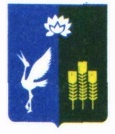 МУНИЦИПАЛЬНЫЙ КОМИТЕТПРОХОРСКОГО СЕЛЬСКОГО ТПОСЕЛЕНИЯСПАССКОГО МУНИЦИПАЛЬНОГО РАЙОНАПРИМОРСКОГО КРАЯРЕШЕНИЕ27 августа 2020 года						                               № 272Об утверждении Порядка предоставления иных межбюджетных трансфертов из бюджета Прохорского сельского поселенияВ соответствии со ст. 9, 142, 142.5  Бюджетного кодекса Российской Федерации,                руководствуясь Уставом Прохорского сельского поселения, Положением о бюджетном процессе  в Прохорском  сельском поселении, утвержденным решением муниципального комитета Прохорского сельского поселения  от 10 июня 2020 года № 265, муниципальный комитет Прохорского сельского поселенияРЕШИЛ:1. Утвердить Порядок предоставления иных межбюджетных трансфертов из бюджета Прохорского сельского поселения (прилагается).2. Настоящее решение вступает в силу с момента официального опубликования.Глава Прохорского сельского поселения                                                       В.В.КобзарьПредседатель муниципального комитета Прохорского сельского поселения                                                             Д.В.ВеремчукПОРЯДОКпредоставления иных межбюджетных трансфертов из бюджета Прохорского сельского поселения Настоящий порядок разработан в соответствии со статьями 9, 142, 142.4 Бюджетного кодекса Российской Федерации, Положением о бюджетном процессе в Прохорском сельском поселении, утвержденным решением муниципального комитета Прохорского сельского поселения от 10 июня 2020 года № 265.Порядок предоставления иных межбюджетных трансфертов1.1 Предоставление иных межбюджетных трансфертов из бюджета Прохорского сельского поселения осуществляется за счет собственных доходов бюджета поселения.Иные межбюджетные трансферты предоставляются при наличии финансовой возможности поселения.Иные межбюджетные трансферты предоставляются: в целях финансирования расходных обязательств муниципальных образований по решению вопросов местного значения, определенных статьей 14 Федерального закона от 06 октября . № 131-ФЗ "Об общих принципах организации местного самоуправления в Российской Федерации", и имеют целевое  назначение.1.2 Межбюджетные трансферты предоставляются на осуществление части полномочий по решению вопросов местного значения в соответствии с заключенными соглашениями с вышестоящим органом местного самоуправления. 1.3 Порядок предоставления иных межбюджетных трансфертов на осуществление части полномочий по решению вопросов местного значения устанавливается положениями заключенных соглашений.1.4  Соглашения должны содержать следующие положения:а) предмет соглашения;б) вступление в силу и срок действия соглашения;в) порядок определения и предоставления ежегодного объема межбюджетных трансфертов;г) права и обязанности сторон;д) формы и порядок осуществления контроля;е) сроки и порядок предоставления отчетности;ж) порядок и случаи прекращения предоставления иных межбюджетных трансфертов.д) и другие. Условия предоставления и расходования иных межбюджетных трансфертова) наличие правового акта Прохорского сельского поселения, устанавливающего расходное обязательство муниципального образования, на финансирование которого предоставляются иные межбюджетные трансферты.Случаи предоставления иных межбюджетных трансфертовИные межбюджетные трансферты предоставляются поселениям для финансирования:- расходов на осуществление части переданных полномочий по решению вопросов местного значения в соответствии с заключенными соглашениями.Остатки иных межбюджетных трансфертов, не использованные органами местного самоуправления в текущем финансовом году, подлежат возврату в бюджет поселения в порядке, утвержденном администрацией Прохорского сельского поселения.Приложениек решению муниципального комитета Прохорского сельского поселения 